                                                                                                                                                    LAST  PAY  CERTIFICATEPersonal Number: - 	00000001). 	Last Pay Certificate of Mst. Xya Begum TT BPS-15, GGHS Afsar Abad, Swat proceeding to Promotion.2).	She has been paid up to 22-02-2020 at the following Rates: -   PARTICULARS3).	She made over the charge of the office of STT, due to Promotion.4).	Recoveries are to be made the pay of the Government Servant a detail on the reverse.5). 	She has been paid leave salary as detail below. Deductions have been made as noted on the reverse.6). 	She is entitled to draw the following:7). 	She is also entitled to joining time for ______ days.8). 	The details to the income tax recovered from him up to date from the beginning of the current year are noted on the reverse.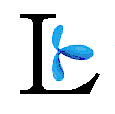 REVERSEDetails of recoveriesDeductions made from leave salaryPAYMENT : -PAYMENT : -PAYMENT : -A01151- Pay of EstablishmentRs:A01202- House Rent AllowanceRs:A01203- Conveyance AllowanceRs:A01217- Medical AllowanceRs:A01233- Compensatory AllowanceRs:A0120T- Adhoc Relief All: (2013)Rs:A0122C- Adhoc Relief All: (2015)Rs:A0122M- Adhoc Relief All: (2016)Rs:A0122Y- Adhoc Relief All: (2017)Rs:A0123G- Adhoc Relief All: (2018)Rs:A0123     Adhoc Relief All: (2019)Rs:                Total : - Rs:DEDUCTION : -DEDUCTION : -DEDUCTION : -G P Fund Rs:Employee Education Fund KPKRs:Benevolent Fund	Rs:RB&DCRs:Income TaxRs:                   Total : -Rs:                  Net Amount : -Rs:                 Period                 Period                 Period                 PeriodRate     Amount     AmountFromtoat Rs.a month.Fromtoat Rs.a month.Name of recoveryName of recoveryAmount RsTo be recovered inTo be recovered inTo be recovered inInstallments.Fromtoon account ofRs:Fromtoon account ofRs:Fromtoon account ofRs:Name of monthsPayPayGratuity fee etc.Gratuity fee etc.Funds and other deductionsFunds and other deductionsAmount of income-tax recoveredAmount of income-tax recoveredRemarksJuly,20 August, 20September, 20October, 20November, 20December, 20January, 20February, 20March, 20April, 20May, 20June, 20